1. เรียน	     ผู้อำนวยการกลุ่มการเจ้าหน้าที่	ด้วยข้าพเจ้า (นาย/นาง/นางสาว)..........................................................  ตำแหน่ง................................................. สังกัด.............................................................................. มีความประสงค์ขอทำบัตรประจำตัวข้าราชการ ชนิดออกด้วยระบบคอมพิวเตอร์ เนื่องจากมีบัตรครั้งแรก /เปลี่ยนสังกัดส่วนราชการจากการโอน / เลื่อนตำแหน่ง / เปลี่ยนชื่อ-สกุล
/ บัตรชำรุดหรือสูญหาย / บัตรหมดอายุ และได้แนบ		 บัตรประจำตัว ข้าราชการเก่า		 ไฟล์รูปถ่าย (ถ่ายมาไม่เกิน 6 เดือน)		 ใบแจ้งความ 		 อื่น ๆ........................................................มาพร้อมด้วยแล้ว 	จึงเรียนมาเพื่อโปรดดำเนินการให้แก่ข้าพเจ้าต่อไปด้วย							ลงชื่อ ...............................................................							           (                                          )						               ตำแหน่ง ..........................................................			    	                                          วันที่..............เดือน .......................................... พ.ศ. .............2. เรียน     ผู้อำนวยการสำนักงานเลขาธิการ 	ได้ตรวจสอบถูกต้องแล้ว จึงเห็นควรเสนอ ลดช. เพื่อโปรดลงนาม ต่อไป 							ลงชื่อ ..............................................................							          (                                 )                                      	        			        ผู้อำนวยการกลุ่มการเจ้าหน้าที่						       วันที่..............เดือน ................................... พ.ศ. ....................3. เรียน    เลขาธิการคณะกรรมการดิจิทัลเพื่อเศรษฐกิจและสังคมแห่งชาติ	สลธ. ได้มอบหมายกลุ่มการเจ้าหน้าที่ตรวจสอบความถูกต้องแล้ว จึงขออนุญาตใช้ลายมือชื่ออิเล็กทรอนิกส์แทน การลงชื่อในบัตรประจำตัวข้าราชการ ชนิดออกด้วยระบบคอมพิวเตอร์							ลงชื่อ ...............................................................							          (                                      )  					                               ผู้อำนวยการสำนักงานเลขาธิการ							   วันที่...........เดือน ......................... พ.ศ. ……….คำขอมีบัตรประจำตัวหรือขอบัตรประจำตัวใหม่ตามพระราชบัญญัติบัตรประจำตัวเจ้าหน้าที่ของรัฐ พ.ศ. 2542------------------------------------- 						                                เขียนที่ ........................................					                           วันที่ ............ เดือน .................... พ.ศ. .............	ข้าพเจ้า (นาย/นาง/นางสาว/ยศ) .......................................... ชื่อสกุล ........................................................เกิดวันที่ ............... เดือน ............................................. พ.ศ. ......................... อายุ ............... ปี สัญชาติ ................หมู่โลหิต ......................... มีชื่ออยู่ในทะเบียนบ้านเลขที่ ................................ ตรอก/ซอย .......................................ถนน ...................................................... ตำบล/แขวง ...................................... อำเภอ/เขต ....................................จังหวัด ............................................. รหัสไปรษณีย์ ....................................... โทรศัพท์ ...........................................เลขหมายประจำตัวประชาชนของผู้ยื่นคำขอ 	      -                      -                          -             - ที่อยู่ปัจจุบันที่สามารถติดต่อได้ ......................................................................................................................................................................................................................................................................................................................	เจ้าหน้าที่ของรัฐประเภท ..............................................................................................................................รับราชการ/ปฏิบัติงาน/เคยสังกัด แผนก/งาน ....................................................... ฝ่าย/ส่วน ...................................กอง/สำนัก ................................................... กรม/เทศบาล/องค์การ .......................................................................กระทรวง/ทบวง ............................................................. ตำแหน่ง ...........................................................................ระดับ/ยศ ...................................................................................................................................................................มีความประสงค์ขอมีบัตรประจำตัวเจ้าหน้าที่ของรัฐยื่นต่อ .........................................................................................		กรณี 	    1. ขอมีบัตรครั้งแรก 			    2. ขอมีบัตรใหม่ เนื่องจาก        บัตรหมดอายุ	             บัตรหายหรือถูกทำลาย 			        หมายเลขของบัตรเดิม ................................................. (ถ้าทราบ) 			    3. ขอเปลี่ยนบัตร เนื่องจาก       เปลี่ยนตำแหน่ง/เลื่อนระดับ/เลื่อนยศ                                                  เปลี่ยนชื่อตัว           เปลี่ยนชื่อสกุล             เปลี่ยนชื่อตัวและชื่อสกุล                                                  ชำรุด                    อื่น ๆ ..............................................                                   ได้แนบรูปถ่ายสองใบมาพร้อมกับคำขอนี้แล้ว และ        หลักฐานอื่น ๆ (ถ้ามี)		ข้าพเจ้าขอรับรองว่าข้อความดังกล่าวข้างต้นเป็นความจริงทุกประการ 			                                             (ลายมือชื่อ) ......................................... ผู้ทำคำขอ						                              (.....................................)หมายเหตุ 	- ให้ขีดฆ่าข้อความที่ไม่ต้องการออกแล้วขีดเครื่องหมาย/ในช่อง        และหรือ        หน้าข้อความที่ใช้ 	- ให้ลงคำนำนามตามกฎหมายและระเบียบของทางราชการ เช่น นาย/นางสาว/ยศ เป็นต้น และชื่อผู้ขอมีบัตร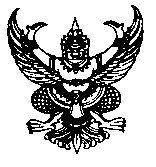                  บันทึกข้อความ                 บันทึกข้อความ                 บันทึกข้อความ                 บันทึกข้อความส่วนราชการ    ส่วนราชการ    ส่วนราชการ    ส่วนราชการ    สำนักงานเลขาธิการ  กลุ่มการเจ้าหน้าที่   โทร.  ๒๒๔๙๓สำนักงานเลขาธิการ  กลุ่มการเจ้าหน้าที่   โทร.  ๒๒๔๙๓สำนักงานเลขาธิการ  กลุ่มการเจ้าหน้าที่   โทร.  ๒๒๔๙๓ที่ดศ ๐4๐3.1/ดศ ๐4๐3.1/ดศ ๐4๐3.1/ดศ ๐4๐3.1/                       วันที่              เรื่อง    เรื่อง    ขออนุมัติมีบัตรประจำตัวข้าราชการ ชนิดออกด้วยระบบคอมพิวเตอร์ขออนุมัติมีบัตรประจำตัวข้าราชการ ชนิดออกด้วยระบบคอมพิวเตอร์ขออนุมัติมีบัตรประจำตัวข้าราชการ ชนิดออกด้วยระบบคอมพิวเตอร์ขออนุมัติมีบัตรประจำตัวข้าราชการ ชนิดออกด้วยระบบคอมพิวเตอร์ขออนุมัติมีบัตรประจำตัวข้าราชการ ชนิดออกด้วยระบบคอมพิวเตอร์